Elk River Fire Department Building Committee 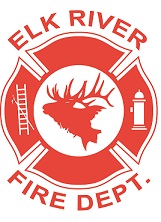 Meeting MinutesWednesday, November 11, 202011:04 a.m. –11:46 a.m.Attendance – Wayne Wilson, Tena Williams, Kami Nibler, Mayor Dave Brown, Christina Bartlett-SecretaryAbsent: Tom TillsonCall to order – Tena Williams called the meeting to order at 11:04 a.m.Pledge of Allegiance – was said.Visitors/Guests – none.4.	Lumber prices – possible delay of building rooms – Tena had spoken with Curt McLam, a local General Contractor, regarding what materials are needed to build the inside rooms of the new Fire Department.  The price of lumber is really high right now and there was a question of whether or not to wait to see if lumber prices would go down or not.  Wayne stated that he would like to talk to Curt about the room material list before building them.  Per Idaho Building Code for commercial buildings there has to be General Contractor.  Curt McLam said he would be the GC for the project and oversee the volunteers who would do the work.  Kami Nibler made a motion to allow Wayne Wilson to purchase the materials as needed for the inside.  Wayne Wilson 2nd.  All were in favor, Motion passed.5.  Insignia lettering – Mayor Dave received 2 quotes for the lettering on the outside of the building.  One from Precision Signs and the other from Signcrafters.   There was discussion on the options.  Wayne Wilson made a motion to go through Signcrafters, the wording to be “Elk River Fire Station”, made of aluminum, 18” tall, Bronze coloring.6.  Round table – There was discussion about where to order the turnout lockers from.  ULine was too expensive.  Tena found a place online that has four stalls for $1275.  Wayne said he will discuss it with the Fire Department members.  Someone has a used hot water tank they would be willing to donate if the Fire Department wanted it for the new building.  It was decided to stay with the on demand hot water tank option.Adjourned at 11:50 a.m.Minutes submitted by Christina Bartlett, City Clerk/Treasurer